LICEO CLASSICO STATAL “G. CARDUCCI”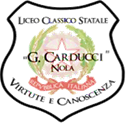 NOLALiceo Classico - 80035 Nola -Via Seminario 87/89 Tel. 081/8231312 - Fax 081/5120349Liceo Scienze Umane -80032 Casamarciano Via Puccini -Tel./Fax 081 8214862Codice Ministeriale: NAPC33000T- Codice Fiscale: 84003490632 e-mail: napc33000T@istruzione.it  – napc33000t@pec.istruzione.itwww.liceocarduccinola.edu.itProt. n.459/C27	Nola, 29 Gennaio 2015PATTO EDUCATIVO DI CORRESPONSABILITÀ(ai sensi dell’art.3 del DPR 235 del 21 novembre 2007) Approvato dal Consiglio d’Istituto del 29.01.2015 del.N.83PREMESSO che:la scuola è l’ambiente di apprendimento in cui promuovere la formazione di ogni studente, la sua interazione sociale, la sua crescita civile;Il Piano dell’Offerta Formativa si può realizzare solo attraverso la partecipazione responsabile di tutte le componenti della comunità scolastica;Le attività che arricchiscono l’Offerta Formativa danno modo agli studenti di approfondire tematiche attuali e vicine ai loro interessi, ma anche di particolare valore culturale e sociale, per preparare cittadini maturi e consapevoli;L’interiorizzazione delle regole può avvenire solo con la fattiva collaborazione della famiglia.Nell’intento di costruire una alleanza educativa con i genitori mediante relazioni costanti nel rispetto dei reciproci ruoliLa Scuola si impegna a:fornire una formazione culturale qualificata, aperta alla pluralità delle idee, nel rispetto dell’identità di ciascuno studente;realizzare i curricoli disciplinari nazionali e le scelte progettuali, metodologiche e pedagogiche elaborate nel Piano dell’Offerta Formativa, tutelando il diritto ad apprendere;creare un clima sereno e corretto, favorendo lo sviluppo delle conoscenze e delle competenze, la maturazione dei comportamenti e dei valori, il sostegno nelle diverse abilità, l’accompagnamento nelle situazioni di disagio, la lotta ad ogni forma di pregiudizio e di emarginazione;prestare ascolto, attenzione, assiduità e riservatezza ai problemi degli studenti, così da favorire l’interazione pedagogica con le famiglie.procedere alle attività di verifica e di valutazione in modo congruo rispetto ai programmi e ai ritmi di apprendimento, chiarendone le modalità e motivando i risultati;garantire alle famiglie un tempestivo accesso ai dati relativi alla frequenza, comportamento e al profitto degli studenti anche attraverso strumenti tecnologicamente avanzati, nel rispetto della privacy;La Famiglia si impegna a:valorizzare l’istituzione scolastica, instaurando un positivo clima di dialogo con tutte le sue componenti, nel rispetto delle scelte educative e didattiche condivise;conoscere l’Offerta Formativa della scuola;conoscere i regolamenti vigenti all’interno dell’istituto nella consapevolezza che la loro violazione comporta specifiche sanzioni disciplinari;partecipare all’azione educativa, collaborando con i docenti anche disincentivando comportamenti degli alunni miranti a sottrarsi ai propri doveri scolastici e alle proprie responsabilità;tenersi aggiornata su impegni, scadenze, iniziative scolastiche, controllando costantemente via web le comunicazioni scuola- famiglia (circolari, avvisi o altro sul sito web della scuola e comunicazioni personali inviate attraverso mail / registro elettronico, anche con riferimento alle iniziative di recupero rivolte allo studente);vigilare sulla costante frequenza delle lezioni e documentarsi sulle assenze, il comportamento e le valutazioni riportate dallo studente, anche attraverso la consultazione regolare del registro elettronico;verificare, attraverso un contatto frequente con i docenti, che l’alunno rispetti le regole, partecipi responsabilmente alla vita della scuola, e che svolga i compiti assegnati;evitare che il proprio figlio faccia uso in classe e comunque in tutti i locali ove si svolge attività didattica, curricolare e non, di cellulari, di altri dispositivi elettronici o audiovisivi che non siano messi a disposizione dello studente da parte della scuola e a fare uso di questi rispettando le indicazioni dell’istituto (atto di indirizzo del ministro della p.i. prot. n. 30 del 15/3/07).far rispettare l’orario d’ingresso a scuola, limitare le uscite anticipate a casi eccezionali, giustificare le assenze (con la necessaria certificazione medica dopo le malattie superiori a cinque giorni);sollecitare da parte dello studente un comportamento, un linguaggio, un abbigliamento corretto nei confronti delle persone, delle cose e in generale, dell’ambiente scolastico;collaborare con la scuola, intervenendo con coscienza e responsabilità, rispetto ad eventuali danni provocati dal cattivo comportamento del figlio a carico di persone, arredi, materiale didattico, riflettendo nell’ambito familiare sui fatti accaduti e partecipando, se necessario, con il recupero e/o il risarcimento del danno;risarcire il danno, in concorso con altri, anche quando l’autore del fatto non dovesse essere identificato;discutere, presentare e condividere con i propri figli il patto educativo sottoscritto con l’Istituzione scolastica;Lo Studente si impegna a:conoscere i regolamenti della scuola e a rispettarli;partecipare al dialogo educativo, collaborando con i docenti durante le attività curricolari, integrative ed extracurricolari;mantenere un comportamento corretto e rispettoso nei confronti delle persone, degli ambienti, delle cose e in generale della struttura scolastica, evitando di procurare danni;intervenire nei confronti di altri studenti al fine di prevenire, ogni forma di danneggiamento;usare un linguaggio consono ad un ambiente educativo nei confronti dei docenti, dei compagni e di tutto il personale della scuola;rispettare gli orari di entrata e uscita dalla scuola, i tempi di consegna delle comunicazioni alla famiglia, dei compiti in classe;rispettare i tempi programmati e concordati con i docenti per la realizzazione del proprio successo formativo, impegnandosi in modo responsabile nell’esecuzione dei compiti richiesti;non fumare nei locali scolastici e in generale in tutti gli ambienti interni ed esterni;attuare, in ogni occasione, comportamenti adeguati alla salvaguardia della sicurezza propria e degli altri;non far uso in tutti i locali scolastici del cellulare e di altri dispositivi elettronici non consentiti, aldilà dell’attività didattica (atto di indirizzo del ministro della p.i. prot. n. 30 del 15/3/07);non fare uso, in tutto il complesso scolastico, del telefono cellulare o di altro dispositivo allo scopo di acquisire dati personali (immagini – filmati – registrazioni vocali);accettare, rispettare e aiutare gli altri e i diversi da sé, impegnandosi a comprendere le ragioni dei loro comportamenti;cooperare per creare un clima di solidarietà e di collaborazione costruttiva nell’ambiente scolastico;non interrompere, ostacolare o impedire lo svolgimento dell’attività didattica, ledendo in questo modo il diritto allo studio dei propri compagni e recando danno all’istituzione scolastica;assumersi esplicitamente la responsabilità del rispetto del presente patto nella consapevolezza che questo concorre alla determinazione del voto di comportamento e che la sua violazione può comportare specifiche sanzioni disciplinari.Nola, 29 gennaio 2015INTEGRAZIONE AL PATTO EDUCATIVO DI CORRESPONSABILITA’  A SEGUITO PANDEMIA COVID-19 a far data dall’Anno Scolastico 2020/21 Approvato dal Consiglio d’Istituto   nella seduta del 04/09/2020     Premessa 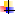 La presente integrazione si attiene alle raccomandazioni del CTS (Comitato Tecnico Scientifico) istituito presso il Dipartimento della Protezione Civile in merito alla pandemia COVID-19 in atto, con particolare riferimento alle “misure organizzative generali” e alle indicazioni che il Comitato stesso fornisce in ordine ai comportamenti che coinvolgono direttamente le famiglie o chi detiene la potestà genitoriale e gli studenti maggiorenni. Esplicito e ripetuto da parte del Comitato il richiamo al “bisogno di una collaborazione attiva di studenti e famiglie (…) nel contesto di una responsabilità condivisa e collettiva” e la chiamata alla corresponsabilità della comunità tutta nel fronteggiare la “grave crisi educativa” prodotta dall’epidemia Covid-191. Quello che rileva, ad avvio del corrente anno scolastico in particolare, è dunque l’importanza dell’impegno comune di scuola, genitori e alunni a comportamenti secondo standard di diligenza, prudenza, o perizia, ricavati dalle regole di esperienza e dalle raccomandazioni scientifiche del Comitato come innanzi, al fine di scongiurare la diffusione del virus e l’esposizione a pericolo della salute della comunità scolastica e non solo.  Alla condotta diligente, si accompagna peraltro il c.d. “principio dell’affidamento, secondo il quale “ogni consociato può confidare che ciascuno si comporti adottando le regole precauzionali normalmente riferibili (…) all’attività che di volta in volta viene in questione”. Pertanto si rimanda alla responsabilità genitoriale il rispetto delle norme relative alla cura e alla certificazione dello  stato di salute dei propri figli.    INTEGRAZIONE MISURE COVID 19 La Scuola si impegna a: Realizzare tutti gli interventi di carattere organizzativo, nei limiti delle proprie competenze e con le risorse a disposizione, nel rispetto della normativa vigente e delle linee guida emanate dal Ministero della Salute, dal Comitato tecnico-scientifico e dalle altre autorità competenti, finalizzate alla mitigazione del rischio di diffusione del SARS-CoV-2; Realizzare le procedure di sorveglianza all’ingresso e all’uscita, invitando l’utenza ad adottare le prescrizioni igienico sanitarie,con particolare riferimento alle disposizioni di distanziamento; Organizzare e realizzare azioni di informazione rivolte a all’intera comunità scolastica e di formazione del personale per la prevenzione della diffusione del SARS-CoV-2; Offrire iniziative in presenza e a distanza per il recupero degli apprendimenti e delle altre situazioni di svantaggio determinate dall’emergenza sanitaria; Intraprendere azioni di formazione e aggiornamento del personale scolastico in tema di competenze digitali al fine di implementare e consolidare pratiche didattiche efficaci con l’uso delle nuove tecnologie, utili anche nei periodi di emergenza sanitaria, a supporto degli apprendimenti delle studentesse e degli studenti; Intraprendere iniziative di alfabetizzazione digitale a favore delle studentesse e degli studenti al fine di promuovere sviluppare un uso efficace e consapevole delle nuove tecnologie nell’ambito dei percorsi personali di apprendimento; Garantire la massima trasparenza negli atti amministrativi, chiarezza e tempestività nelle comunicazioni, anche attraverso l’utilizzo di strumenti informatici, garantendo il rispetto della privacy. La famiglia  si impegna a: Prendere visione del Regolamento recante misure di prevenzione e contenimento della diffusione del SARS-CoV-2 e del Regolamento per la didattica digitale integrata dell’Istituto e informarsi costantemente sulle iniziative intraprese dalla scuola in materia; Condividere e sostenere le indicazioni della scuola, in un clima di positiva collaborazione, al fine di garantire lo svolgimento in sicurezza di tutte le attività scolastiche; Monitorare sistematicamente e quotidianamente lo stato di salute delle proprie figlie, dei propri figli e degli altri membri della famiglia, e nel caso di sintomatologia riferibile al COVID-19 (febbre con temperatura superiore ai 37,5°C, brividi, tosse secca, spossatezza, indolenzimento, dolori muscolari, diarrea, perdita del gusto e/o dell’olfatto, difficoltà respiratorie o fiato corto), tenerli a casa e informare immediatamente il proprio medico di famiglia o la guardia medica seguendone le indicazioni e le disposizioni; Accettare che il proprio figlio/a possa essere sottoposto a misurazione della febbre, con termometro senza contatto prima dell’accesso all’istituto e che, in caso di febbre pari o superiore ai 37,5° lo stesso non potrà essere ammesso; Accettare che, in caso di insorgenza di febbre pari o superiore a 37,5° o di altra sintomatologia (tra quelle sopra riportate), il personale scolastico provvede all’isolamento immediato dello studente e ad informare immediatamente l’ASL di competenza e i familiari; Recarsi immediatamente a scuola e riprendere la studentessa o lo studente in caso di manifestazione improvvisa di sintomatologia riferibile a COVID-19 nel rispetto del Regolamento recante misure di prevenzione e contenimento della diffusione del SARS-CoV-2 dell’Istituto; In caso di positività accertata al SARS-CoV-2 della propria figlia o del proprio figlio, collaborare con il Dirigente scolastico o con il suo Primo collaboratore, individuato come referente, e con il Dipartimento di prevenzione dell’Azienda sanitaria locale per consentire il monitoraggio basato sul tracciamento dei contatti stretti al fine di identificare precocemente la comparsa di possibili altri casi; Contribuire allo sviluppo dell’autonomia personale e del senso di responsabilità delle studentesse e degli studenti e a promuovere i comportamenti corretti nei confronti delle misure adottate in qualsiasi ambito per prevenire e contrastare la diffusione del virus, compreso il puntuale rispetto degli orari di ingresso, uscita e frequenza scolastica dei propri figli alle attività didattiche sia in presenza che a distanza e il rispetto delle regole relative alla didattica digitale integrata. La studentessa/Lo studente si impegna a: Prendere visione, rispettare puntualmente e promuovere il rispetto tra le compagne e i compagni di scuola di tutte le norme previste dal Regolamento recante misure di prevenzione e contenimento della diffusione del SARS-CoV-2 dell’Istituto; Monitorare costantemente il proprio stato di salute, anche attraverso la misurazione della propria temperatura corporea, e comunicare tempestivamente alla scuola la comparsa di sintomi riferibili al COVID-19 (febbre con temperatura superiore ai 37,5°C, brividi, tosse secca, spossatezza, indolenzimento, dolori muscolari, diarrea, perdita del gusto e/o dell’olfatto, difficoltà respiratorie o fiato corto) per permettere l’attuazione del protocollo di sicurezza e scongiurare il pericolo di contagio di massa; Collaborare attivamente e responsabilmente con gli insegnanti, gli altri operatori scolastici, le compagne e i compagni di scuola, nell’ambito delle attività didattiche in presenza e a distanza, ovvero con l’ausilio di piattaforme digitali, intraprese per l’emergenza sanitaria, nel rispetto del diritto all’apprendimento di tutti e dei regolamenti dell’Istituto. esercitare il proprio senso di responsabilità, partecipando allo sforzo della comunità scolastica e delle altre realtà sociali per la prevenzione e il contrasto alla diffusione del SARS-CoV-2.    DIDATTICA DIGITALE INTEGRATA/DIDATTICA A DISTANZA La Scuola si impegna a: Esplorare tutti gli strumenti possibili per stabilire un dialogo e garantire un flusso di informazioni tra scuola e famiglie. Individuare modalità e mezzi per favorire i tempi e i ritmi propri di ciascuno facendo acquisire competenze, alternando la partecipazione in tempo reale in aule virtuali con la fruizione autonoma in differita di contenuti per l’approfondimento e lo svolgimento di attività di studio. Predisporre un’offerta formativa integrata dalla modalità digitale, o a distanza, articolata nel modo più vario possibile (produzione di schede, video, audio, videolezioni, selezione di materiali, fonti, uso di piattaforme, ecc…), finalizzata al proseguimento del percorso di apprendimento. Informare le Famiglie sulle attività organizzate e sugli obiettivi didattici e formativi, illustrando obiettivi, modalità di verifica e criteri di valutazione. Mantenere la dimensione del gruppo-classe a cui vanno rivolti gli interventi, con particolare riferimento alla dimensione inclusiva della didattica, con particolare riguardo agli alunni con bisogni educativi speciali. - Fornire strumenti e sussidi per l’integrazione digitale della didattica, secondo criteri di inclusività. Rispettare la privacy altrui, vietando la diffusione di foto, immagini, audio, registrazioni e testi per finalità non scolastiche. La famiglia  si impegna a: Collaborare con i Docenti al percorso educativo, indipendentemente dalla strumentazione a propria disposizione. Avere contatti frequenti con i Rappresentanti di classe e con gli Insegnanti, nella modalità che verrà individuata per quella specifica classe. Favorire in tutti modi la partecipazione del figlio/a alle proposte didattiche di classe, aiutandolo/a ad organizzarsi con l'orario delle video-lezioni, i compiti assegnati, l’invio dei materiali. Comunicare ai Docenti qualunque difficoltà al fine di trovare una soluzione comune Collaborare con la scuola nel trasmettere le regole di comportamento da tenere durante le video-lezioni in diretta. Rispettare la privacy altrui, attenendosi al divieto di diffondere foto, immagini, audio, registrazioni e testi per finalità non scolastiche La studentessa/Lo studente si impegna a: Partecipare con impegno alle attività che vengono proposte, manifestando qualunque propria difficoltà tecnica di collegamento ai Docenti, così da  fruire adeguatamente della integrazione digitale della didattica, o della didattica a distanza. Partecipare con motivazione alla DDI e alla DAD, come a tutte le opportunità di crescita e responsabilizzazione offerte dalla scuola. Essere puntuale alle videolezioni, presentarsi con un aspetto consono e abbigliamento adeguato: l’aula virtuale è un’aula a tutti gli effetti. Rispettare le regole che vengono date dagli Insegnanti durante le video-lezioni, e le scadenze che vengono fissate per la consegna degli elaborati. Rispettare la privacy di tutti, attenendosi al divieto di diffondere foto, immagini, audio, registrazioni delle lezioni e testi per finalità non scolastiche. Essere consapevole che il proprio impegno e comportamento in qualsiasi contesto, sia questo in presenza, che in modalità DDI o in DAD è sottoposto a valutazione.    COMUNICAZIONI SCUOLA-FAMIGLIA  Premessa indispensabile affinché famiglia e scuola possano instaurare quell’alleanza educativa che il presente Patto vuole sancire è che anche nel presente contesto epidemiologico la comunicazione debba essere immediata, completa e certa. Nella consapevolezza che tali caratteristiche non si possano ottenere con i tradizionali avvisi scritti su mezzo cartaceo, la famiglia e la scuola concordano che la comunicazione avvenga di regola con modalità informatiche. La scuola, con l’informatizzazione del sistema della didattica e della segreteria, si impegna a rendere disponibili per la famiglia, tramite il registro elettronico, le informazioni sulla situazione scolastica del figlio in termini di assenze, ingressi in ritardo, uscite anticipate, valutazioni, note disciplinari, programmazione delle attività didattiche di classe e comunicazioni scuola-famiglia. Le famiglie assumono il dovere del controllo attivo, costante e puntuale del registro elettronico e delle comunicazioni emesse dalla scuola tramite il puntuale aggiornamento del sito dell’Istituto, nonché l’impegno a tenersi costantemente informati sull’andamento didattico e disciplinare dei propri figli nei giorni e nelle ore di ricevimento dei docenti anche con modalità online. Sarà cura dei genitori/tutori provvedere alla giustificazione delle assenze e/o ritardi anche mediante l’utilizzo del registro elettronico.  Tutti gli avvisi alle famiglie e agli studenti avverranno esclusivamente mediante la Bacheca ARGO Didup La scuola, pur con l’obiettivo di ridurne al minimo l’occorrenza, potrà ricorrere a comunicazioni cartacee o telefoniche in casi particolari o, comunque, ove lo ritenga necessario. Credenziali personali del genitore/tutore per l’accesso al registro elettronico A ciascun genitore vengono rilasciate password individuali per l’accesso al registro elettronico via web e attraverso l’applicazione scaricabile sul dispositivo mobile. I genitori sono responsabili dell’uso delle credenziali loro assegnate; si raccomanda cura nella loro conservazione e utilizzo: qualsiasi atto compiuto con le credenziali si riterrà riconducibile a colui al quale sono state consegnate. Tali dati non devono essere a conoscenza dello studente. 6.Credenziali personali dello studente per l’accesso al registro elettronico A ciascuno  studente sono rilasciate proprie credenziali (diverse da quelle dei genitori) per l'accesso al registro elettronico via web e attraverso l’applicazione scaricabile sul dispositivo mobile . Lo studente è responsabile dell’uso delle credenziali   assegnate,  si impegna  alla loro corretta conservazione e utilizzo: qualsiasi atto compiuto con le credenziali si riterrà riconducibile a colui al quale sono state consegnate. Lo studente assume il dovere del controllo attivo, costante e puntuale del registro elettronico e delle comunicazioni emesse dalla scuola tramite il puntuale aggiornamento della Bacheca ARGO Didup e del sito dell’Istituto. Nola, 04/09/2020 ll Dirigente Scolastico prof.ssa Assunta COMPAGNONE Il genitore e lo studente, presa visione delle regole che la scuola ritiene fondamentali per una corretta convivenza civile, sottoscrivono insieme con il dirigente scolastico I Genitori / il tutore ………………………………………… Lo Studente Il Dirigente Scolasticoprof.ssa Assunta COMPAGNONEI genitori e lo studente, presa visione delle regole che la scuola ritiene fondamentali per una corretta convivenza civile, sottoscrivono insieme con il dirigente scolasticoI Genitori / il Tutore…………………………………………Lo Studente………………………………………..